АВТОНОМНАЯ НЕКОММЕРЧЕСКАЯ ОБРАЗОВАТЕЛЬНАЯ ОРГАНИЗАЦИЯ  ВЫСШЕГО ОБРАЗОВАНИЯЦЕНТРОСОЮЗА РОССИЙСКОЙ ФЕДЕРАЦИИ«РОССИЙСКИЙ УНИВЕРСИТЕТ КООПЕРАЦИИ»КАМЧАТСКИЙ  ФИЛИАЛ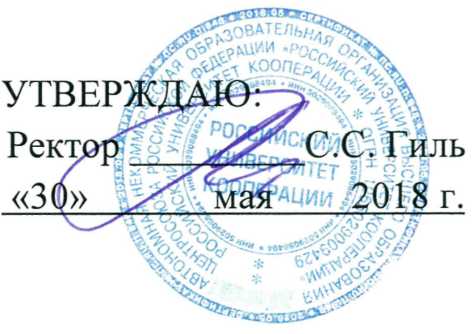 ФОНД ОЦЕНОЧНЫХ СРЕДСТВГОСУДАРСТВЕННОЙ ИТОГОВОЙ АТТЕСТАЦИИПО ПРОГРАММЕ ПРИКЛАДНОГО БАКАЛАВРИАТАпо направлению подготовки 38.03.02 «Менеджмент»направленность (профиль) программы  «Управление проектами»для 2015 года набораПетропавловск-Камчатский 2018Сушко Л.Н., Рогалева Н.Л., Фрумак И.В. Фонд оценочных средств государственной итоговой аттестации по программе прикладного бакалавриата по направлению подготовки 38.03.02 Менеджмент,  квалификация выпускника – бакалавр. – Петропавловск-Камчатский: Камчатский филиал Российского университета кооперации, 2018. – 23 с. Фонд оценочных средств государственной итоговой аттестации по программе прикладного бакалавриата по направлению подготовки 38.03.02 «Менеджмент», профиль «Управление проектами» разработан в соответствии с требованиями Федерального государственного образовательного стандарта высшего образования по направлению подготовки, утвержденного приказом Министерства образования и науки Российской Федерации от 12.01.2016 г. № 7.Фонд оценочных средств государственной итоговой аттестации: обсужден и рекомендован к утверждению решением кафедры экономики и управления от «29»марта 2018 г., протокол №10Заведующий кафедрой Экономики и управления                                                                         Сушко Л.Н.одобрен Научно-методическим советом филиала от « 20» апреля  2018 г., протокол № 5.АВТОНОМНАЯ НЕКОММЕРЧЕСКАЯ ОБРАЗОВАТЕЛЬНАЯ ОРГАНИЗАЦИЯ  ВЫСШЕГО ОБРАЗОВАНИЯЦЕНТРОСОЮЗА РОССИЙСКОЙ ФЕДЕРАЦИИ«РОССИЙСКИЙ УНИВЕРСИТЕТ КООПЕРАЦИИ»КАМЧАТСКИЙ ФИЛИАЛЛИСТ СОГЛАСОВАНИЯ ФОНДА ОЦЕНОЧНЫХ СРЕДСТВ ГОСУДАРСТВЕННОЙ ИТОГОВОЙ АТТЕСТАЦИИПО ПРОГРАММЕ ПРИКЛАДНОГО БАКАЛАВРИАТАпо направлению подготовки 38.03.02 Менеджмент                 направленность (профиль) «Управление проектами»для 2015 года набораПредставленный фонд оценочных средств (ФОС) в рамках освоения программы прикладного бакалавриата по направлению подготовки 38.03.02 «Менеджмент», квалификация бакалавр, соответствует содержанию и результатам обучения, задачам будущей профессиональной деятельности выпускника, требованиям Федерального государственного образовательного стандарта высшего образования по направлению подготовки 38.03.02 «Менеджмент», утвержденного приказом Министерства образования и науки Российской Федерации от 12 января 2016 года № 7 и учебному плану.Комплект оценочных средств государственной итоговой аттестации обучающихся оценивает степень соответствия сформированных компетенций выпускников требованиям ФГОС по данному направлению подготовки после освоения ими образовательной программы. Оценочные средства, входящие в состав ФОС, точно отражают качество освоения учебной дисциплины, соответствие объему и содержанию конкретных учебных дисциплин, степень соответствия трудности заданий уровню подготовленности обучающихся. Вид оценочных средств, включенных в представленный фонд, полностью отвечает принципам формирования ФОС. Разработанный и представленный для экспертизы фонд оценочных средств рекомендуется к использованию в образовательном процессе по направлению подготовки 38.03.02 «Менеджмент» направленность (профиль) «Управление проектами» в 2017-2018 учебном году в Камчатском филиале Российского университета кооперации.Директор ООО «Северо Кавказскийтехнический центр»  				                  А.В. КолесниковМ.П.ПАСПОРТ ФОНДА ОЦЕНОЧНЫХ СРЕДСТВ по результатам освоения основной профессиональной образовательной программыВ результате освоения Основной профессиональной образовательной программы высшего образования по направлению подготовки  38.03.02 «Менеджмент», направленность (профиль) программы «Управление проектами»  обучающийся должен овладеть компетенциями соответствующими Федеральному государственному образовательному стандарту высшего образования по направлению подготовки 38.03.02 «Менеджмент», утвержденного приказом Министерства образования и науки Российской Федерации от 12 января 2016 года № 7, профессиональному стандарту 07.002 «Специалист по организационному и документационному обеспечению управления организацией», утвержденному приказом Министерства труда и социальной защиты РФ от 6 мая 2015 г. N 276н. Компетенции, которые подлежат оценке в ходе государственной итоговой аттестации (ГИА) определены в ОПОП по  направлению подготовки 38.03.02 «Менеджмент», направленность (профиль) программы «Управление проектами»  (таблица 1)Перечень компетенцийдля комплексной оценки уровня подготовки выпускникаи соответствия его знаний требованиям ФГОС ВОТаблица 1 Перечень компетенций для комплексной оценки уровня подготовки выпускника2.ОПИСАНИЕ ПОКАЗАТЕЛЕЙ И КРИТЕРИЕВ ОЦЕНИВАНИЯ КОМПЕТЕНЦИЙ, А ТАКЖЕ ШКАЛ ОЦЕНИВАНИЯК формам проведения ГИА относятся:- защита ВКР.Защиты выпускной квалификационной работыНа защиту выпускной квалификационной работы выносится оценка сформированности всех общекультурных и  общепрофессиональных, а также профессиональных и дополнительных профессиональных компетенций в соответствии с видами профессиональной деятельности, на которые ориентирована программа бакалавриата.Общекультурные компетенции: ОК-1; ОК-2; ОК-3; ОК-4; ОК-5; ОК-6; ОК-7; ОК-8.Общепрофессиональные компетенции: ОПК-1; ОПК-2; ОПК-3; ОПК-4; ОПК-5; ОПК-6; ОПК-7. Профессиональные компетенции с учетом заявленных видов деятельности:Организационно-управленческая деятельность:- владением навыками использования основных теорий мотивации, лидерства и власти для решения стратегических и оперативных управленческих задач, а также для организации групповой работы на основе знания процессов групповой динамики и принципов формирования команды, умение проводить аудит человеческих ресурсов и осуществлять диагностику организационной культуры (ПК-1);- владением различными способами разрешения конфликтных ситуаций при проектировании межличностных, групповых и организационных коммуникаций на основе современных технологий управления персоналом, в том числе в межкультурной среде (ПК-2);- владением навыками стратегического анализа, разработки и осуществления стратегии организации, направленной на обеспечение конкурентоспособности (ПК-3);- умением применять основные методы финансового менеджмента для оценки активов, управления оборотным капиталом, принятия инвестиционных решений, решений по финансированию, формированию дивидендной политики и структуры капитала, в том числе, при принятии решений, связанных с операциями на мировых рынках в условиях глобализации (ПК-4);- способностью анализировать взаимосвязи между функциональными стратегиями компаний с целью подготовки сбалансированных управленческих решений (ПК-5);- способностью участвовать в управлении проектом, программой внедрения технологических и продуктовых инноваций или программой организационных изменений (ПК-6);- владением навыками поэтапного контроля реализации бизнес-планов и условий заключаемых соглашений, договоров и контрактов, умением координировать деятельность исполнителей с помощью методического инструментария реализации управленческих решений в области функционального менеджмента для достижения высокой согласованности при выполнении конкретных проектов и работ (ПК-7);- владением навыками документального оформления решений в управлении операционной (производственной) деятельности организаций при внедрении технологических, продуктовых инноваций или организационных изменений (ПК-8).Оценка сформированности компетенций на защите ВКР осуществляется на основе содержания ВКР, доклада выпускника на защите, ответов на дополнительные вопросы с учетом характеристики профессиональной деятельности выпускника в период прохождения преддипломной практики и отзыва руководителя ВКР.При оценке сформированности компетенций выпускников на защите ВКР рекомендуется учитывать сформированность следующих составляющих компетенций: - полнота знаний – оценивается на основе теоретической части работы и ответов на вопросы;- наличие умений (навыков) – оценивается на основе эмпирической части работы и ответов на вопросы;- владение опытом, проявление личностной готовности к профессиональному самосовершенствованию – оценивается на основе содержания ответов на вопросы.По результатам защиты ВКР оформляется оценочный лист с указанием оценки и уровня сформированности компетенций.Таблица 2  Показатели и критерии оценивания компетенцийОценка за ВКР может быть снижена в следующих случаях:Оформление: - наличие неисправленных опечаток и пропущенных строк; - отсутствие названий таблиц, графиков, гистограмм; - отсутствие пояснений и условных обозначений к таблицам и графикам; - отсутствие авторской интерпретации содержания таблиц и графиков; - отсутствие в работе «Введения», «Заключения», или и того и другого; - наличие ошибок в оформлении библиографии; - пропуск в оглавлении отдельных параграфов, глав.2. Недостатки основной части работы: - использование устаревших источников и материалов; - наличие фактических ошибок в изложении чужих экспериментальных результатов или теоретических позиций; - отсутствие упоминаний важных литературных источников, имеющих прямое отношение к решаемой проблеме и опубликованных в доступной для обучающегося литературе не менее двух лет; - использование больших кусков чужих текстов без указания их источника (в том числе – ВКР других обучающихся); - отсутствие анализа зарубежных работ, посвященных проблеме исследования; - отсутствие  анализа  отечественных  работ, посвященных проблеме исследования; - теоретическая часть не завершается выводами и формулировкой предмета собственного практического исследования; - название работы не отражает её реальное содержание; - работа распадается на две разные части: теоретическую и практическую, которые плохо состыкуются друг с другом; - имеет место совпадение формулировки проблемы, цели, задач работы; - в работе отсутствует интерпретация полученных результатов, выводы построены как констатация первичных данных; - полученные результаты обучающийся не пытается соотнести с результатами других исследователей, чьи работы он обсуждал в теоретической части;  - обучающийся использует данные других исследователей без ссылки на их работы, где эти результаты опубликованы.Таблица 3 Шкала оценивания результатов, продемонстрированных в ходе защиты выпускной квалификационной работыРезультаты защиты ВКР заносятся в оценочный лист (приложение 1).Защита выпускной квалификационной работы оценивается с учетом:1. Содержания и формальных критериев ВКР.2. Отзыва руководителя ВКР.3. Качества презентации ВКР и ответов обучающегося на вопросы членов ГЭК.Общую оценку за выпускную квалификационную работу выводят члены государственной экзаменационной комиссии на коллегиальной основе с учетом соответствия содержания заявленной темы, глубины ее раскрытия, соответствия оформления принятым стандартам, владения теоретическим материалом, грамотности его изложения, проявленной способности выпускника демонстрировать собственное видение проблемы и умение мотивированно его обосновать.В качестве типовых контрольных заданий для оценки освоения образовательной программы приведены темы ВКР. На основании защиты ВКР ГЭК судит о том, умеет ли обучающийся самостоятельно творчески мыслить, критически оценивать факты, систематизировать и обобщать материал, выделять в этом материале главное, использовать современные научные подходы и технологии, а также видит ли обучающийся пути применения результатов своей работы на практике.Решение о соответствии компетенций обучающегося требованиям ФГОС ВО по направлению подготовки 38.03.02 Менеджмент, направленность (профиль) программы «Управление проектами» при защите выпускной квалификационной работы принимается членами государственной экзаменационной комиссии. Результаты защиты выпускной квалификационной работы определяются оценками: «отлично», «хорошо», «удовлетворительно», «неудовлетворительно». Оценка «отлично» выставляется за выпускную квалификационную работу, которая носит исследовательский характер, имеет грамотно изложенный обзор литературы, логичное, последовательное изложение результатов исследования с соответствующими выводами и обоснованными предложениями. Работа должна иметь положительный отзыв руководителя ВКР. Доклад четко структурирован, логичен, полностью отражает суть работы, даны исчерпывающие ответы на вопросы членов экзаменационной комиссии. Оценка «хорошо» выставляется за выпускную квалификационную работу, которая носит исследовательский характер, имеет грамотно изложенный обзор литературы, логичное, последовательное изложение результатов исследования с соответствующими выводами, но имеет недостаточный уровень анализа результатов. Работа должна иметь положительный отзыв руководителя ВКР. Доклад четко структурирован, логичен, полностью отражает суть работы, даны ответы на большинство вопросов членов экзаменационной комиссии. Оценка «удовлетворительно» выставляется за выпускную квалификационную работу, которая носит исследовательский характер, но имеет поверхностный анализ результатов исследования, невысокий уровень теоретического обзора рассматриваемой темы, просматривается непоследовательность изложения материала, представлены необоснованные предложения и выводы. В отзыве руководителя ВКР имеются особые замечания по содержанию работы. Доклад структурирован, не логичен, не полностью отражает суть работы, даны ответы на большинство вопросов членов экзаменационной комиссии. Оценка «неудовлетворительно» выставляется за выпускную квалификационную работу, которая не содержит анализа проведенных исследований, не отвечает требованиям, изложенным в методических указаниях выпускающей кафедры. В работе нет выводов или они носят декларативный характер. В отзыве руководителя ВКР имеются серьезные критические замечания. При защите выпускной квалификационной работы обучающийся затрудняется отвечать на поставленные вопросы по теме, при ответе допускает существенные ошибки, имеются замечания к презентационному материалу.3.ТИПОВЫЕ КОНТРОЛЬНЫЕ ЗАДАНИЯ ИЛИ ИНЫЕ МАТЕРИАЛЫ, НЕОБХОДИМЫЕ ДЛЯ ОЦЕНКИ РЕЗУЛЬТАТОВ ОСВОЕНИЯ ОБРАЗОВАТЕЛЬНОЙ ПРОГРАММЫТиповые задания представлены:тематикой выпускных квалификационных работ Типовые темы выпускных квалификационных работ 1. Регламентация процессов управления проектами и портфелем проектов (на конкретном примере). 2. Разработка корпоративного стандарта управления проектами (на конкретном примере). 3. Внедрение международного опыта управления проектами в деятельность российской организации (на конкретном примере). 4. Внедрение офиса управления проектами в деятельность компании (на конкретном примере). 5. Планирование как ключевой процесс в управлении проектами (на конкретном примере). 6. Внедрение корпоративной информационной системы управления проектами в деятельность компании (на конкретном примере). 7. Управление портфелем проектов (на конкретном примере). 8. Интеграция системы управления проектами в корпоративную систему управления (на конкретном примере). 9. Разработка и внедрение корпоративной системы мотивации в проектно-ориентированной компании (на конкретном примере). 10. Разработка стратегии корпоративного обучения и развития персонала проектно-ориентированной компании (на конкретном примере). 11. Разработка проекта по совершенствованию структуры управления предприятием (на конкретном примере).12. Разработка проекта создания предприятия в сфере услуг (на конкретном примере). 13. Разработка проекта по совершенствованию корпоративной культуры организации (на конкретном примере). 14. Разработка проекта создания предприятия в сфере образования (на конкретном примере). 15. Разработка проекта по применению современных информационных технологий в управлении организацией (на конкретном примере). 16. Разработка проекта по реинжинирингу бизнес-процессов организации (на конкретном примере). 17. Разработка проекта по созданию на предприятии системы управления качеством продукции (услуг) (на конкретном примере). 18. Разработка проекта по повышению качества и обеспечения конкурентоспособности продуктов (услуг) организации на основе стандартов серии ISO (на конкретном примере). 19. Разработка проекта по созданию (или развитию) Интернет-подразделения организации (на конкретном примере). 20. Разработка проекта по совершенствованию системы разработки и принятия управленческих решений на предприятии (организации) (на конкретном примере). 21. Разработка проекта по построению (или развитию) в организации системы бизнес-коммуникаций (на конкретном примере). 22. Разработка проекта по формированию оптимальной стратегии организации (на конкретном примере). 23. Разработка проекта по внедрению оптимальной системы стратегического управления предприятием (на конкретном примере). 24. Разработка проекта по созданию системы стратегического управления предприятием на основе сбалансированной системы показателей (BSC) (на конкретном примере). 25. Разработка проекта по формированию дополнительных конкурентных преимуществ организации (на конкретном примере). 26. Разработка проекта по повышению конкурентоспособности предприятия (на конкретном примере).27. Разработка проекта по организации маркетинговой службы предприятия (на конкретном примере). 28. Разработка проекта по совершенствованию маркетинговой деятельности организации (на конкретном примере). 29. Разработка проекта по совершенствованию организации и стимулирования продаж продукта (услуги) (на конкретном примере). 30. Разработка проекта рекламной компании продукта (услуги, организации) (на конкретном примере). 31. Разработка проекта по созданию системы управления рекламной деятельностью организации (на конкретном примере). 32. Разработка проекта по созданию бренда в деятельности организации (предприятия) (на конкретном примере). 33. Разработка проекта по продвижению продукта (услуги) организации (на конкретном примере). 34. Разработка проекта по созданию системы операционного менеджмента на предприятии (на конкретном примере). 35. Разработка проекта по построению на предприятии логистической системы (системы управления запасами, складского хозяйства, транспортной службы) (на конкретном примере). 36. Разработка проекта по оптимизации работы службы управления персоналом предприятия (организации) (на конкретном примере). 37. Разработка проекта по созданию на предприятии системы внутрифирменного обучения и повышения квалификации кадров (на конкретном примере). 38. Разработка проекта по формированию системы социальной защиты работников предприятия (на конкретном примере). 39. Разработка проекта по антикризисному управлению и предупреждению банкротства на предприятии (на конкретном примере). 40. Разработка проекта по реструктуризации предприятия (на конкретном примере). 41. Разработка проекта по повышению эффективности управления малым предприятием (на конкретном примере). 42. Разработка проекта создания строительного предприятия (на конкретном примере). 43. Разработка проекта создания торгового предприятия (на конкретном примере). 44. Разработка проекта совершенствования регламентации труда персонала организации (на конкретном примере). 45. Разработка проекта совершенствования организации труда персонала (на конкретном примере). 46. Разработка проекта совершенствования методов оценки результатов труда персонала организации (на конкретном примере). 47. Разработка проекта оценки затрат на персонал организации (на конкретном примере). 48. Разработка проекта формирования и развития службы управления персоналом в орган 49. Формирование портфеля продукции предприятия для обеспечения реализации целей стратегического планирования (на конкретном примере). 50. Рационализация процесса менеджмента организации как динамически развивающейся системы (на конкретном примере). 51. Формирование стратегических целей развития организации (на конкретном примере). 52. Корпоративное планирование в системе стратегического управления экономическим развитием организации (на конкретном примере). 53. Реализация процесса управления организацией в условиях инновационно-ориентированной экономики (на конкретном примере). 54. Проектирование организационной структуры в соответствии со стратегией организации (на конкретном примере). 55. Построение организационных структур управления предприятием на основе программно-целевого подхода (на конкретном примере). 56. Использование системного подхода к процессу разработки организационной структуры предприятия (на конкретном примере). 57. Проектирование системы мотивации труда в организации (на конкретном примере). 58. Создание системы контроллинга в организации как основы обеспечения реализации целевых направлений ее деятельности (на конкретном примере). 59. Усиление рыночных позиций организации в процессе стратегического управления персоналом (на конкретном примере). 60. Разработка направлений реализации современных технологий стратегического управления персоналом организации (на конкретном примере). 61. Управленческий контроль как средство обеспечения конкурентоспособности организации (на конкретном примере). 62. Построение системы управления трудовыми ресурсами организации в условиях инновационно-ориентированной экономики (на конкретном примере). 63. Трансформация кадровой политики в контексте организационных изменений социально-экономических систем (на конкретном примере). 64. Разработка и использование современных управленческих механизмов при осуществлении кадрового отбора в организации (на конкретном примере). 65. Управление профессиональным развитием персонала как резерв повышения эффективности менеджмента организации (на конкретном примере). 66. Развитие профессионального обучения персонала организации (на конкретном примере). 67. Разработка и внедрение технологии эффективного управления процессом адаптации персонала в системе менеджмента организации (на конкретном примере). 68. Использование социальных технологий в работе кадровых служб организации (на конкретном примере). 69. Трансформация системы управления персоналом на основе совершенствования деятельности кадровой службы в организации (на конкретном примере). 70. Разработка и обоснование проекта размещения и строительства складских комплексов (на конкретном примере). ПРИЛОЖЕНИЕ 1ОЦЕНОЧНЫЙ ЛИСТзащиты выпускной квалификационной работыФИО обучающегося ___________________________ Направление подготовки 38.03.02 Менеджмент, направленность (профиль) программы «Управление проектами»Дата _____________ Член ГЭК                                                                                      (подпись)                               (ФИО)ОКОбщекультурные компетенции выпускниковОК-1способностью использовать основы философских знаний для формирования мировоззренческой позицииОК-2способностью анализировать основные этапы и закономерности исторического развития общества для формирования гражданской позицииОК-3способностью использовать основы экономических знаний в различных сферах деятельностиОК-4способностью к коммуникации в устной и письменной формах на русском и иностранном языках для решения задач межличностного и межкультурного взаимодействияОК-5способностью работать в коллективе, толерантно воспринимая социальные, этнические, конфессиональные и культурные различияОК-6способностью к самоорганизации и самообразованиюОК-7способностью использовать методы и средства физической культуры для обеспечения полноценной социальной и профессиональной деятельностиОК-8способностью использовать приемы оказания первой помощи, методы защиты в условиях чрезвычайных ситуацийОПКОбщепрофессиональные компетенции выпускниковОПК-1владением навыками поиска, анализа и использования нормативных и правовых документов в своей профессиональной деятельностиОПК-2способностью находить организационно-управленческие решения и готовностью нести за них ответственность с позиций социальной значимости принимаемых решенийОПК-3способностью проектировать организационные структуры, участвовать в разработке стратегий управления человеческими ресурсами организаций, планировать и осуществлять мероприятия, распределять и делегировать полномочия с учетом личной ответственности за осуществляемые мероприятияОПК-4способностью осуществлять деловое общение и публичные выступления, вести переговоры, совещания, осуществлять деловую переписку и поддерживать электронные коммуникации ОПК-5владением навыками составления финансовой отчетности с учетом последствий влияния различных методов и способов финансового учета на финансовые результаты деятельности организации на основе использования современных методов обработки деловой информации и корпоративных информационных системОПК-6владением методами принятия решений в управлении операционной (производственной) деятельностью организацийОПК-7способностью решать стандартные задачи профессиональной деятельности на основе информационной и библиографической культуры с применением информационно-коммуникационных технологий и с учетом основных требований информационной безопасности ПКПрофессиональные компетенции с учетом заявленных видов деятельностиорганизационно-управленческая деятельностьПК-1владением навыками использования основных теорий мотивации, лидерства и власти для решения стратегических и оперативных управленческих задач, а также для организации групповой работы на основе знания процессов групповой динамики и принципов формирования команды, умение проводить аудит человеческих ресурсов и осуществлять диагностику организационной культурыПК-2владением различными способами разрешения конфликтных ситуаций при проектировании межличностных, групповых и организационных коммуникаций на основе современных технологий управления персоналом, в том числе в межкультурной средеПК-3владением навыками стратегического анализа, разработки и осуществления стратегии организации, направленной на обеспечение конкурентоспособностиПК-4умением применять основные методы финансового менеджмента для оценки активов, управления оборотным капиталом, принятия инвестиционных решений, решений по финансированию, формированию дивидендной политики и структуры капитала, в том числе, при принятии решений, связанных с операциями на мировых рынках в условиях глобализацииПК-5способностью анализировать взаимосвязи между функциональными стратегиями компаний с целью подготовки сбалансированных управленческих решенийПК-6способностью участвовать в управлении проектом, программой внедрения технологических и продуктовых инноваций или программой организационных измененийПК-7владением навыками поэтапного контроля реализации бизнес-планов и условий заключаемых соглашений, договоров и контрактов, умением координировать деятельность исполнителей с помощью методического инструментария реализации управленческих решений в области функционального менеджмента для достижения высокой согласованности при выполнении конкретных проектов и работПК-8владением навыками документального оформления решений в управлении операционной (производственной) деятельности организаций при внедрении технологических, продуктовых инноваций или организационных измененийКритерии оценки результатов защиты ВКРКомпетенцииАктуальность и новизна темыОК-3, ОК-4, ОК-6Достаточность использованной отечественной и зарубежной литературы по темеОПК-1, ОПК-7, ОК-1, ОК-2, ОК-6Практическая значимость ВКРОК-3, ОК-4, ОПК-5. ОПК-3, ОПК-1Соответствие содержания работы теме, целям и задачам, сформулированным автором, а также соответствие объекта и предмета исследования месту прохождения преддипломной практики ОК-3, ОПК-1, ПК-3Использование при написании ВКР материала, полученного в ходе прохождения преддипломной практики, достаточность собранных эмпирических данных для выполнения поставленных задач по доказательству гипотезы ВКРОК-5, ОК-6, ОК-7,ОК-8, ОПК-1, ОПК-4, ОПК-5, ОПК-6, ОПК-7Глубина и обоснованность анализа и интерпретации полученных результатов и выводовОПК-1, ОПК-2, ОПК-3, ОПК-4, ОПК-5, ОПК-6, ОПК-7, ПК-1,ПК-2, ПК-3, ПК-4, ПК-5, ПК-6, ПК-7, ПК-8Четкость и грамотность изложения материала, качество оформления работыОК-1, ОК-2, ОК-3, ОК-4, ОК-5, ОК-6, ОК-7, ОПК-1, ОПК-4, ПК-1,ПК-2, ПК-3, ПК-4, ПК-5, ПК-6, ПК-7, ПК-8Умение вести полемику по теоретическим и практическим вопросам ВКР, глубина и правильность ответов на вопросы членов ГЭК и замечания руководителя ВКРОК-1, ОК-2, ОК-3, ОК-4, ОК-5, ОК-6, ОК-7Качество презентации ВКРОПК-1, ОПК-4, ОПК-7,  ОК-1, ОК-2, ОК-3, ОК-4, ОК-5, ОК-6, ОК-7Описание критериев оценкирезультатов защиты ВКРОценка ВКР/Уровень сформированностикомпетенций - Тема работы соответствует проблематике направления; - в работе правильно определены объект и предмет исследования;  - в работе обучающийся продемонстрировал понимание закономерностей развития и знание практики; - содержание работы показывает, что цели исследования достигнуты, конкретные задачи получили полное и аргументированное решение; - сбор фактического материала осуществляется с использованием адекватных методов и методик; - анализ фактического материала осуществляется с применением средств; - фактический материал репрезентативен (по числу использованных методик и объему выборки); - в работе отсутствуют фактические ошибки;  - в работе получены значимые результаты и сделаны убедительные выводы; - отсутствуют элементы плагиата;  - оформление работы соответствует требованиям; - структура работы отражает логику изложения процесса исследования; - в работе ставятся цели и перечисляются конкретные задачи исследования, делаются аргументированные умозаключения и приводятся выводы по всем главам работы; - в заключении обобщается весь ход исследования, излагаются основные результаты проведенного анализа, подчеркивается практическая значимость предложений и разработок; - список использованных источников и литературы составлен в соответствии с правилами библиографического описания и насчитывает число источников, достаточное для раскрытия темы исследования; - работа не содержит орфографических ошибок, опечаток и других технических погрешностей; - язык и стиль изложения соответствует нормам русского языка; - обучающийся демонстрирует знание терминологической базы исследования, умение оперировать ею;  - умение пользоваться научным стилем речи; - умение представить работу в научном контексте; - умение концептуально и системно рассматривать проблему исследования; - имеется положительный отзыв руководителя ВКР о работе обучающегося в период написания ВКР; - обучающийся на защите проявил достаточный уровень знания и понимания теоретических проблем, связанных с темой исследования; - обучающийся на защите проявил достаточное понимание практических проблем, связанных с темой исследования; - доклад и презентация полно, аргументированно и наглядно представляет результаты исследования; - обучающийся отвечает на все заданные вопросы правильно, предоставляя полную и развернутую информацию.«ОТЛИЧНО»/Уровень сформированностикомпетенций «ВЫСОКИЙ» - Содержание работы соответствует изложенным выше требованиям, предъявляемым к работе с оценкой «отлично»; - анализ конкретного материала в работе проведен с незначительными отступлениями от требований, предъявляемых к работе с оценкой «отлично»; - фактический материал в целом репрезентативен; - структура работы в основном соответствует изложенным требованиям;  - выводы и (или) заключение работы не полны; - оформление работы в основном соответствует изложенным требованиям; - работа содержит ряд орфографических ошибок, опечаток, есть и другие технические погрешности; - обучающийся демонстрирует знание основных исследуемых понятий, умение оперировать ими; - обучающийся демонстрирует умение анализировать информацию в области предмета исследования; - обучающийся демонстрирует умение защитить основные положения своей работы; - на защите проявил недостаточный уровень знания и понимания теоретических проблем, связанных с темой исследования; - обучающийся на защите не проявил достаточного понимания практических проблем по теме исследования; - допускает единичные (негрубые) стилистические и речевые погрешности; - имеется положительный отзыв руководителя ВКР о работе обучающегося в период написания ВКР; - обучающийся отвечает на большую часть (порядка 70%) заданных вопросов членов ГЭК правильно.Оценка«ХОРОШО»/Уровень сформированностикомпетенций «ПРОДВИНУТЫЙ» - Содержание работы не соответствует одному или нескольким требованиям, предъявляемым к работе с оценкой «хорошо»; - обучающийся на защите не проявил достаточные знания и понимания теоретических проблем, связанных с темой исследования; - фактический материал недостаточно репрезентативен (по числу использованных методик или по объему выборки); - анализ материала проведен поверхностно, без использования обоснованного и адекватного метода интерпретации языковых или литературных фактов; - исследуемый материал недостаточен для мотивированных выводов по заявленной теме; - в работе допущен ряд фактических ошибок; - отсутствуют выводы по главам, заключение не отражает теоретической значимости результатов исследования; - список использованных источников и литературы содержит недостаточное число источников, доля современных источников не соответствует требованиям; - оформление работы в целом соответствует изложенным выше требованиям; - в работе много орфографических ошибок, опечаток и других технических недостатков; - список использованных источников и литературы оформлен с нарушением правил библиографического описания источников; - речь обучающегося не соответствует нормам русского научного стиля речи; - на защите обучающийся проявил недостаточный уровень знания и понимания теоретических и практических проблем, связанных с темой исследования; - обучающийся демонстрирует компилятивность теоретической части работы, недостаточно глубокий анализ материала; - обучающийся на защите демонстрирует посредственную защиту основных положений работы; - имеются стилистические и речевые ошибки; - имеется положительный отзыв руководителя ВКР о работе обучающегося в период написания ВКР; - обучающийся при ответе на вопросы членов ГЭК допускает ошибки, неточности.Оценка«УДОВЛЕТВОРИ-ТЕЛЬНО»/Уровень сформированностикомпетенций «ПОРОГОВЫЙ» - Содержание работы не соответствует требованиям, предъявляемым к работам с оценкой «удовлетворительно»; - в работе установлены части, написанные иным лицом; - работа выполнена несамостоятельно, обучающийся на защите не может обосновать результаты представленного исследования; - сбор и анализ фактического материала носит фрагментарный, произвольный и (или) неполный характер; - в работе много фактических ошибок; - фактический материал недостаточен для раскрытия заявленной темы; - структура работы нарушает требования к изложению хода исследования; - выводы отсутствуют или не отражают теоретические положения, обсуждаемые в соответствующих главах работы; - список использованных источников и литературы не отражает проблематику, связанную с темой исследования, отсутствуют современные источники; - оформление работы не соответствует предъявляемым требованиям; - в работе много орфографических ошибок, опечаток и других технических недостатков; - список использованных источников и литературы оформлен с нарушением правил библиографического описания источников; - язык не соответствует нормам русского научного стиля речи; - на защите обучающийся проявил низкий уровень знания и понимания теоретических проблем, связанных с темой исследования; - доклад и презентация не отражает результатов исследования; - обучающийся не способен (отказывается) ответить на вопросы членов ГЭК.Оценка«НЕУДОВЛЕТВО-РИТЕЛЬНО» /Уровень сформированностикомпетенций«НЕДОСТАТОЧ-НЫЙ»№ п/пКритерии оценки результатов защиты выпускной квалификационной работыУровень сформированности компетенций («высокий»/ «продвинутый»/ «пороговый»/ «недостаточный»)Оценка1.Актуальность и новизна темыОК-3, ОК-4, ОК-62.Достаточность использования отечественной и зарубежной литературы по темеОПК-1, ОПК-7, ОК-1, ОК-2, ОК-63.Практическая значимость ВКРОК-3, ОК-4, ОПК-5, ОПК-3, ОПК-14.Соответствие содержания работы теме, целям и задачам, сформулированным автором, а также соответствие объекта исследования месту прохождения преддипломной практикиОК-3, ОПК-1, ПК-35.Использование при написании ВКР материала, полученного в ходе прохождения преддипломной практики, достаточность собранных эмпирических данных для выполнения поставленных задач по доказательству гипотезы ВКРОК-5, ОК-6, ОК-7, ОК-8, ОПК-1, ОПК-4, ОПК-5, ОПК-6, ОПК-76.Глубина и обоснованность анализа и интерпретации полученных результатов и выводов ОПК-1, ОПК-2, ОПК-3, ОПК-4, ОПК-5, ОПК-6, ОПК-7, ПК-1,ПК-2, ПК-3, ПК-4, ПК-5, ПК-6, ПК-7, ПК-8, 7.Четкость и грамотность изложения материала, качество оформления работыОК-1, ОК-2, ОК-3, ОК-4, ОК-5, ОК-6, ОК-7, ОПК-1, ОПК-4, ПК-1,ПК-2, ПК-3, ПК-4, ПК-5, ПК-6, ПК-7, ПК-8, 8.Умение вести полемику по теоретическим и практическим вопросам ВКР, глубина и правильность ответов на вопросы членов ГЭК и замечания руководителя ВКРОК-1, ОК-2, ОК-3, ОК-4, ОК-5, ОК-6, ОК-79.Качество презентации ВКРОПК-1, ОПК-4, ОПК-7,  ОК-1, ОК-2, ОК-3, ОК-4, ОК-5, ОК-6, ОК-7